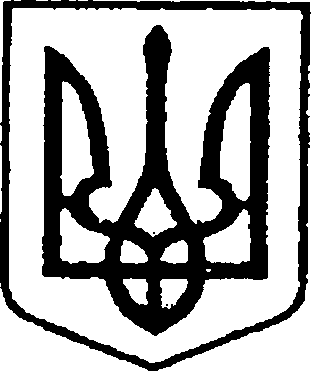 УКРАЇНАЧЕРНІГІВСЬКА ОБЛАСТЬН І Ж И Н С Ь К А    М І С Ь К А    Р А Д АВ И К О Н А В Ч И Й    К О М І Т Е ТР І Ш Е Н Н Явід 29 листопада  2018 року	           м. Ніжин	                                        № 405Про відзначення з нагодиДня Збройних Сил УкраїниВідповідно до  статей 40, 42, 59 Закону України «Про місцеве самоврядування в Україні», рішення Ніжинської міської ради Чернігівської області «Про внесення змін до рішення Ніжинської міської ради                            від 03 травня 2017 року №27-23/2017 «Про затвердження Положень                  про Почесну грамоту, Грамоту та Подяку виконавчого комітету Ніжинської міської ради» від 02.02.2018 р. №18-35/2018, Регламенту виконавчого комітету Ніжинської міської ради Чернігівської області VІІ скликання, затвердженого рішенням виконавчого комітету Ніжинської міської ради Чернігівської області VІІ скликання від 11.08.2016 р. №220, розглянувши клопотання командира військової частини А4558 полковника Шейка В.О.  з нагоди відзначення Дня Збройних Сил України, виконавчий комітет Ніжинської міської ради вирішив:   1.Оголосити Подяки виконавчого комітету Ніжинської міської ради за зразкове виконання службових обов’язків, високий професіоналізм та з нагоди відзначення 27-ї річниці Дня Збройних Сил України:  	1.1.старшому лейтенанту Іваненку Олегу Олександровичу – начальнику цеху регламенту та ремонту озброєння та техніки військової частини А4558;	1.2.працівнику Збройних Сил України Баргамін Наталії Петрівні – начальника служби ВМТЗ військової частини А4558;1.3.молодшому лейтенанту Митрофановій Юлії Володимирівні;1.4.старшому прапорщику Дворнику Євгену Федоровичу;1.5.молодшому сержанту Юрченку Сергію Анатолійовичу;1.6.працівнику Збройних Сил України Ременюк Надії Іванівні.2.Відділу юридично-кадрового забезпечення апарату виконавчого комітету Ніжинської міської ради (Лега В. О.) забезпечити оприлюднення цього рішення протягом п’яти робочих днів з дати його прийняття                            на офіційному сайті Ніжинської міської ради.3.Відділу бухгалтерського обліку апарату виконавчого комітету Ніжинської міської ради (Єфіменко Н.Є.)  забезпечити виконання цього рішення у частині видачі бланків Подяк  та рамок.4.Контроль за виконанням цього рішення покласти на керуючого справами виконавчого комітету Ніжинської міської ради Колесника С. О.Міський голова									А.В. ЛінникПояснювальна запискадо проекту рішення виконавчого комітету «Про відзначення з нагоди Дня Збройних Сил України»Відповідно до ст. 40 Закону України «Про місцеве самоврядування                в Україні», рішення Ніжинської міської ради Чернігівської області «Про внесення змін до рішення Ніжинської міської ради  від 03 травня 2017 року №27-23/2017 «Про затвердження Положень про Почесну грамоту, Грамоту   та Подяку виконавчого комітету Ніжинської міської ради» від 02.02.2018 р.     №18-35/2018 пропонуються до оголошення Подяк виконавчого комітету Ніжинської міської ради особи начальницького складу та працівники військової частини А4558. Проект рішення «Про відзначення  з нагоди Дня Збройних Сил України» складається  з чотирьох  розділів.Відділ юридично-кадрового забезпечення апарату виконавчого комітету Ніжинської міської ради, відповідно до Закону України «Про доступ до публічної інформації», забезпечує опублікування цього рішення протягом п’яти робочих днів з дати його підписання шляхом оприлюднення                               на офіційному сайті Ніжинської міської ради.Доповідати проект рішення на засіданні буде начальник сектора з питань кадрової політики відділу юридично-кадрового забезпечення апарату виконавчого комітету Ніжинської міської ради Чепуль Ольга Віталіївна.Начальник відділу юридично-кадровогозабезпечення апарату виконавчогокомітету Ніжинської міської ради                                                          В. О. Лега